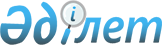 О внесении изменений в постановление Правительства Республики Казахстан от 14 января 2016 года № 13 "О некоторых вопросах реализации государственной поддержки инвестиций"Постановление Правительства Республики Казахстан от 23 февраля 2023 года № 158.
      Правительство Республики Казахстан ПОСТАНОВЛЯЕТ:
      1. Внести в постановление Правительства Республики Казахстан от 14 января 2016 года № 13 "О некоторых вопросах реализации государственной поддержки инвестиций" следующие изменения:
      преамбулу изложить в следующей редакции:
      "В соответствии со статьями 282, 286 и 294 Предпринимательского кодекса Республики Казахстан Правительство Республики Казахстан ПОСТАНОВЛЯЕТ:";
      в модельном контракте на реализацию инвестиционного проекта, предусматривающем осуществление инвестиций и предоставление инвестиционных преференций, утвержденном указанным постановлением:
      пункт 32 изложить в следующей редакции:
      "32. Инвестору предоставляется полная и безусловная защита прав и интересов, которая обеспечивается Конституцией Республики Казахстан, Предпринимательским кодексом Республики Казахстан и иными нормативными правовыми актами Республики Казахстан, а также международными договорами, ратифицированными Республикой Казахстан.";
      в перечне приоритетных видов деятельности для реализации инвестиционных проектов, утвержденном указанным постановлением:
      раздел "Часть 3. Перечень приоритетных видов деятельности, определенных для реализации инвестиционных приоритетных проектов в рамках соглашений об инвестициях, заключаемых в соответствии со статьей 295-2 Предпринимательского кодекса Республики Казахстан от 29 октября 2015 года" исключить.
      2. Настоящее постановление вводится в действие со дня его первого официального опубликования.
					© 2012. РГП на ПХВ «Институт законодательства и правовой информации Республики Казахстан» Министерства юстиции Республики Казахстан
				
      Премьер-МинистрРеспублики Казахстан 

А. Смаилов
